Виконавчий комітет Нетішинської міської радивул. Шевченка, .Нетішин, Хмельницька область, 30100, тел.(03842) 9-05-90, факс 9-00-94
E-mail: miskrada@netishynrada.gov.ua Код ЄДРПОУ 05399231ПОРЯДОК ДЕННИЙзасідання виконавчого комітету міської ради22 червня 2023 рокуПочаток о 14:00 годині Кабінет міського головиПро визнання такими, що втратили чинність, рішення виконавчого комітету Нетішинської міської радиПро визнання таким, що втратило чинність, рішення виконавчого комітету Нетішинської міської ради від 09 серпня 2012 року № 229 «Про встановлення вартості експлуатаційних послуг, які надаються КП НМР «Торговий центр»Про визнання таким, що втратило чинність, рішення виконавчого комітету Нетішинської міської ради від 09 червня 2016 року № 215/2016 «Про встановлення вартості послуг, які надаються КП НМР «Торговий центр»Про встановлення режиму роботи об’єкта тимчасової дрібнороздрібної торгівлі фізичної особи-підприємця О. Андрєєвої2Про внесення змін до рішення виконавчого комітету Старокривинської сільської Ради народних депутатів Славутського району Хмельницької області від 29 січня 1997 року № 4 «Про передачу земель у приватну власність гр. с. Кривин та м. Нетішин»Про внесення змін до рішення виконавчого комітету Нетішинської міської ради від 16 травня 2011 року № 138 «Про громадську комісію з житлових питань при виконавчому комітеті міської ради»Про надання Г. дозволу на реєстрацію місця проживання у квартирі, яка належить до комунальної власності Нетішинської міської територіальної громадиПро надання І. дозволу на реєстрацію місця проживання у житловому приміщенні у гуртожитку, що належить до комунальної власності Нетішинської міської територіальної громадиПро надання квартири № …, що на …, з житлового фонду соціального призначення Про продовження громадянам терміну проживання у житлових приміщеннях з фонду житла для тимчасового проживання громадян3Про надання АТ «Ощадбанк» дозволів на розміщення зовнішньої рекламиПро роботу закладів дошкільної освіти Нетішинської міської територіальної громади у літній період 2023 рокуПро надання К. та К. дозволу на надання згоди на укладення договору дарування 1/3 частини житлового будинку, з відповідною частиною земельної ділянки, неповнолітнім К. на його ім’я Про надання П. та П. дозволу на надання згоди на укладення договору купівлі-продажу частини секції, до якої входить кімната у гуртожитку, неповнолітньою П., дозволу на надання згоди на укладення договору дарування 1/2 частини від 1/2 частки житлового будинку, з відповідною частиною земельної ділянки, неповнолітньою П. на її ім’я Про надання мешканцям Нетішинської міської територіальної громади одноразової грошової допомогиМіський голова							Олександр СУПРУНЮКРОЗРОБНИК:Наталія Заріцька- начальник відділу економіки виконавчого комітету міської ради ІНФОРМУЄ:Олена Хоменко- перший заступник міського головиРОЗРОБНИК:Наталія Корнійчук- начальник відділу з питань торгівлі та закупівель виконавчого комітету міської ради ІНФОРМУЄ:Олена Хоменко- перший заступник міського головиРОЗРОБНИК:Наталія Корнійчук- начальник відділу з питань торгівлі та закупівель виконавчого комітету міської ради ІНФОРМУЄ:Олена Хоменко- перший заступник міського головиРОЗРОБНИК:Наталія Корнійчук- начальник відділу з питань торгівлі та закупівель виконавчого комітету міської ради ІНФОРМУЄ:Олена Хоменко- перший заступник міського головиРОЗРОБНИК:Ганна Тонка - начальник відділу земельних ресурсів та охорони навколишнього природного середовища виконавчого комітету міської радиІНФОРМУЄ:Оксана Латишева- заступник міського головиРОЗРОБНИК:Антоніна Цисарук - спеціаліст 1 категорії Фонду комунального майна міста НетішинаІНФОРМУЄ:Оксана Латишева- заступник міського головиРОЗРОБНИК:Антоніна Цисарук - спеціаліст 1 категорії Фонду комунального майна міста НетішинаІНФОРМУЄ:Оксана Латишева- заступник міського головиРОЗРОБНИК:Антоніна Цисарук - спеціаліст 1 категорії Фонду комунального майна міста НетішинаІНФОРМУЄ:Оксана Латишева- заступник міського головиРОЗРОБНИК:Антоніна Цисарук - спеціаліст 1 категорії Фонду комунального майна міста НетішинаІНФОРМУЄ:Оксана Латишева- заступник міського головиРОЗРОБНИК:Антоніна Цисарук - спеціаліст 1 категорії Фонду комунального майна міста НетішинаІНФОРМУЄ:Оксана Латишева- заступник міського головиРОЗРОБНИК:Антоніна Цисарук - спеціаліст 1 категорії Фонду комунального майна міста НетішинаІНФОРМУЄ:Оксана Латишева- заступник міського головиРОЗРОБНИК:Ольга Бобіна- начальник управління освіти виконавчого комітету міської радиІНФОРМУЄ:Василь Мисько- заступник міського головиРОЗРОБНИК:Антоніна Карназей- начальник служби у справах дітей виконавчого комітету міської радиІНФОРМУЄ:Василь Мисько- заступник міського головиРОЗРОБНИК:Антоніна Карназей- начальник служби у справах дітей виконавчого комітету міської радиІНФОРМУЄ:Василь Мисько- заступник міського головиРОЗРОБНИК:Валентина Склярук- начальник управління соціального захисту населення виконавчого комітету міської радиІНФОРМУЄ:Василь Мисько- заступник міського голови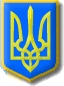 